附件3中国新闻奖副刊作品参评推荐表此表可从中国记协网www.zgjx.cn下载。附件6报送单位诚信承诺书我单位就参评本届中国新闻奖作如下承诺：一、根据《中国新闻奖评选办法》和有关通知要求组织作品评选。对申报的作品以及推荐表等材料，认真审核把关。相关作品内容和材料均已经过作者（主创人员）和编辑的确认，均符合参评要求。二、申报的作品不存在导向问题、抄袭、造假或内容失实；不存在重新制作、虚报刊播信息、虚报作者（主创人员）和编辑，以及参评作品与刊播作品不一致；不存在参评人员违反职业道德或因违反评奖规则等行为受到处罚并在影响期内；不存在未按规定程序开展推荐、初评、公示。如违反上述承诺，我单位愿根据中国新闻奖评选有关处罚规定承担全部责任，接受中国记协对我单位和推荐单位，以及相关责任人、作者（主创人员）和编辑的处罚。承诺人（签名）：（报送单位主管领导签字并加盖公章）                                    年    月    日参评人员诚信承诺书我就申报的《	                                  》作品参评本届中国新闻奖作如下承诺：一、根据《中国新闻奖评选办法》和有关通知要求申报作品评选。对申报的作品以及推荐表等材料，如实填写，认真审查。作品内容和材料均已经过确认，符合参评要求。二、申报的作品不存在导向问题、抄袭、造假或内容失实；不存在重新制作、虚报刊播信息、虚报作者（主创人员）和编辑，以及参评作品与刊播作品不一致；不存在参评人员违反职业道德或因违反评奖规则等行为受到处罚并在影响期内；不存在未按规定程序开展推荐、初评、公示。如违反上述承诺，我愿根据中国新闻奖评选有关处罚规定承担全部责任，接受中国记协对作者（主创人员）和编辑的处罚。承诺人（签名）： 年    月标题标题标题标题伯公凹的那盏明灯伯公凹的那盏明灯伯公凹的那盏明灯伯公凹的那盏明灯伯公凹的那盏明灯伯公凹的那盏明灯伯公凹的那盏明灯伯公凹的那盏明灯体裁体裁报告文学标题标题标题标题伯公凹的那盏明灯伯公凹的那盏明灯伯公凹的那盏明灯伯公凹的那盏明灯伯公凹的那盏明灯伯公凹的那盏明灯伯公凹的那盏明灯伯公凹的那盏明灯字数字数6053字作者作者作者作者徐俐敏徐俐敏徐俐敏徐俐敏徐俐敏编辑编辑编辑王筱莹、叶香明王筱莹、叶香明王筱莹、叶香明原创单位原创单位原创单位原创单位闽北日报社闽北日报社闽北日报社闽北日报社闽北日报社刊载单位刊载单位刊载单位闽北日报闽北日报闽北日报刊发版面名称及版次刊发版面名称及版次刊发版面名称及版次刊发版面名称及版次《武夷山》《武夷山》《武夷山》《武夷山》《武夷山》发表日期发表日期发表日期2021年6月24日2021年6月24日2021年6月24日  ︵采作编品过简程介  ︶  ︵采作编品过简程介  ︶作者在一次学习中，被真实的红色故事所触动，在学成归来的当月，满怀深情，深入挖掘，反复修改打磨成稿，立意高远，深刻感人。该报告文学以伯公凹的历史事件为背景，讲述了一条长达3000多公里的中央红色交通线上，交通员输送物资、传送情报、护送干部……险象环生、惊心动魄的故事，有“一门七烈士”的英勇无畏，有“三块银元”的红色情怀，更是展现了三代人接力，赓续“血脉”的传灯之路……作品以先总后分再总的形式，深层次地挖掘历史，不仅展现了革命先烈的大无畏精神，也体现红色基因传承在革命后代身上的血脉涌动。作者在一次学习中，被真实的红色故事所触动，在学成归来的当月，满怀深情，深入挖掘，反复修改打磨成稿，立意高远，深刻感人。该报告文学以伯公凹的历史事件为背景，讲述了一条长达3000多公里的中央红色交通线上，交通员输送物资、传送情报、护送干部……险象环生、惊心动魄的故事，有“一门七烈士”的英勇无畏，有“三块银元”的红色情怀，更是展现了三代人接力，赓续“血脉”的传灯之路……作品以先总后分再总的形式，深层次地挖掘历史，不仅展现了革命先烈的大无畏精神，也体现红色基因传承在革命后代身上的血脉涌动。作者在一次学习中，被真实的红色故事所触动，在学成归来的当月，满怀深情，深入挖掘，反复修改打磨成稿，立意高远，深刻感人。该报告文学以伯公凹的历史事件为背景，讲述了一条长达3000多公里的中央红色交通线上，交通员输送物资、传送情报、护送干部……险象环生、惊心动魄的故事，有“一门七烈士”的英勇无畏，有“三块银元”的红色情怀，更是展现了三代人接力，赓续“血脉”的传灯之路……作品以先总后分再总的形式，深层次地挖掘历史，不仅展现了革命先烈的大无畏精神，也体现红色基因传承在革命后代身上的血脉涌动。作者在一次学习中，被真实的红色故事所触动，在学成归来的当月，满怀深情，深入挖掘，反复修改打磨成稿，立意高远，深刻感人。该报告文学以伯公凹的历史事件为背景，讲述了一条长达3000多公里的中央红色交通线上，交通员输送物资、传送情报、护送干部……险象环生、惊心动魄的故事，有“一门七烈士”的英勇无畏，有“三块银元”的红色情怀，更是展现了三代人接力，赓续“血脉”的传灯之路……作品以先总后分再总的形式，深层次地挖掘历史，不仅展现了革命先烈的大无畏精神，也体现红色基因传承在革命后代身上的血脉涌动。作者在一次学习中，被真实的红色故事所触动，在学成归来的当月，满怀深情，深入挖掘，反复修改打磨成稿，立意高远，深刻感人。该报告文学以伯公凹的历史事件为背景，讲述了一条长达3000多公里的中央红色交通线上，交通员输送物资、传送情报、护送干部……险象环生、惊心动魄的故事，有“一门七烈士”的英勇无畏，有“三块银元”的红色情怀，更是展现了三代人接力，赓续“血脉”的传灯之路……作品以先总后分再总的形式，深层次地挖掘历史，不仅展现了革命先烈的大无畏精神，也体现红色基因传承在革命后代身上的血脉涌动。作者在一次学习中，被真实的红色故事所触动，在学成归来的当月，满怀深情，深入挖掘，反复修改打磨成稿，立意高远，深刻感人。该报告文学以伯公凹的历史事件为背景，讲述了一条长达3000多公里的中央红色交通线上，交通员输送物资、传送情报、护送干部……险象环生、惊心动魄的故事，有“一门七烈士”的英勇无畏，有“三块银元”的红色情怀，更是展现了三代人接力，赓续“血脉”的传灯之路……作品以先总后分再总的形式，深层次地挖掘历史，不仅展现了革命先烈的大无畏精神，也体现红色基因传承在革命后代身上的血脉涌动。作者在一次学习中，被真实的红色故事所触动，在学成归来的当月，满怀深情，深入挖掘，反复修改打磨成稿，立意高远，深刻感人。该报告文学以伯公凹的历史事件为背景，讲述了一条长达3000多公里的中央红色交通线上，交通员输送物资、传送情报、护送干部……险象环生、惊心动魄的故事，有“一门七烈士”的英勇无畏，有“三块银元”的红色情怀，更是展现了三代人接力，赓续“血脉”的传灯之路……作品以先总后分再总的形式，深层次地挖掘历史，不仅展现了革命先烈的大无畏精神，也体现红色基因传承在革命后代身上的血脉涌动。作者在一次学习中，被真实的红色故事所触动，在学成归来的当月，满怀深情，深入挖掘，反复修改打磨成稿，立意高远，深刻感人。该报告文学以伯公凹的历史事件为背景，讲述了一条长达3000多公里的中央红色交通线上，交通员输送物资、传送情报、护送干部……险象环生、惊心动魄的故事，有“一门七烈士”的英勇无畏，有“三块银元”的红色情怀，更是展现了三代人接力，赓续“血脉”的传灯之路……作品以先总后分再总的形式，深层次地挖掘历史，不仅展现了革命先烈的大无畏精神，也体现红色基因传承在革命后代身上的血脉涌动。作者在一次学习中，被真实的红色故事所触动，在学成归来的当月，满怀深情，深入挖掘，反复修改打磨成稿，立意高远，深刻感人。该报告文学以伯公凹的历史事件为背景，讲述了一条长达3000多公里的中央红色交通线上，交通员输送物资、传送情报、护送干部……险象环生、惊心动魄的故事，有“一门七烈士”的英勇无畏，有“三块银元”的红色情怀，更是展现了三代人接力，赓续“血脉”的传灯之路……作品以先总后分再总的形式，深层次地挖掘历史，不仅展现了革命先烈的大无畏精神，也体现红色基因传承在革命后代身上的血脉涌动。作者在一次学习中，被真实的红色故事所触动，在学成归来的当月，满怀深情，深入挖掘，反复修改打磨成稿，立意高远，深刻感人。该报告文学以伯公凹的历史事件为背景，讲述了一条长达3000多公里的中央红色交通线上，交通员输送物资、传送情报、护送干部……险象环生、惊心动魄的故事，有“一门七烈士”的英勇无畏，有“三块银元”的红色情怀，更是展现了三代人接力，赓续“血脉”的传灯之路……作品以先总后分再总的形式，深层次地挖掘历史，不仅展现了革命先烈的大无畏精神，也体现红色基因传承在革命后代身上的血脉涌动。作者在一次学习中，被真实的红色故事所触动，在学成归来的当月，满怀深情，深入挖掘，反复修改打磨成稿，立意高远，深刻感人。该报告文学以伯公凹的历史事件为背景，讲述了一条长达3000多公里的中央红色交通线上，交通员输送物资、传送情报、护送干部……险象环生、惊心动魄的故事，有“一门七烈士”的英勇无畏，有“三块银元”的红色情怀，更是展现了三代人接力，赓续“血脉”的传灯之路……作品以先总后分再总的形式，深层次地挖掘历史，不仅展现了革命先烈的大无畏精神，也体现红色基因传承在革命后代身上的血脉涌动。作者在一次学习中，被真实的红色故事所触动，在学成归来的当月，满怀深情，深入挖掘，反复修改打磨成稿，立意高远，深刻感人。该报告文学以伯公凹的历史事件为背景，讲述了一条长达3000多公里的中央红色交通线上，交通员输送物资、传送情报、护送干部……险象环生、惊心动魄的故事，有“一门七烈士”的英勇无畏，有“三块银元”的红色情怀，更是展现了三代人接力，赓续“血脉”的传灯之路……作品以先总后分再总的形式，深层次地挖掘历史，不仅展现了革命先烈的大无畏精神，也体现红色基因传承在革命后代身上的血脉涌动。作者在一次学习中，被真实的红色故事所触动，在学成归来的当月，满怀深情，深入挖掘，反复修改打磨成稿，立意高远，深刻感人。该报告文学以伯公凹的历史事件为背景，讲述了一条长达3000多公里的中央红色交通线上，交通员输送物资、传送情报、护送干部……险象环生、惊心动魄的故事，有“一门七烈士”的英勇无畏，有“三块银元”的红色情怀，更是展现了三代人接力，赓续“血脉”的传灯之路……作品以先总后分再总的形式，深层次地挖掘历史，不仅展现了革命先烈的大无畏精神，也体现红色基因传承在革命后代身上的血脉涌动。社会效果社会效果作品见报后，社会反响热烈，有读者打电话到专副刊部与编辑谈感想，表达了对这篇报告文学的喜爱，觉得这样的深度文章值得一读再读。该文见报后，成为当地为党史学习教育的生动教材。作品见报后，社会反响热烈，有读者打电话到专副刊部与编辑谈感想，表达了对这篇报告文学的喜爱，觉得这样的深度文章值得一读再读。该文见报后，成为当地为党史学习教育的生动教材。作品见报后，社会反响热烈，有读者打电话到专副刊部与编辑谈感想，表达了对这篇报告文学的喜爱，觉得这样的深度文章值得一读再读。该文见报后，成为当地为党史学习教育的生动教材。作品见报后，社会反响热烈，有读者打电话到专副刊部与编辑谈感想，表达了对这篇报告文学的喜爱，觉得这样的深度文章值得一读再读。该文见报后，成为当地为党史学习教育的生动教材。作品见报后，社会反响热烈，有读者打电话到专副刊部与编辑谈感想，表达了对这篇报告文学的喜爱，觉得这样的深度文章值得一读再读。该文见报后，成为当地为党史学习教育的生动教材。作品见报后，社会反响热烈，有读者打电话到专副刊部与编辑谈感想，表达了对这篇报告文学的喜爱，觉得这样的深度文章值得一读再读。该文见报后，成为当地为党史学习教育的生动教材。作品见报后，社会反响热烈，有读者打电话到专副刊部与编辑谈感想，表达了对这篇报告文学的喜爱，觉得这样的深度文章值得一读再读。该文见报后，成为当地为党史学习教育的生动教材。作品见报后，社会反响热烈，有读者打电话到专副刊部与编辑谈感想，表达了对这篇报告文学的喜爱，觉得这样的深度文章值得一读再读。该文见报后，成为当地为党史学习教育的生动教材。作品见报后，社会反响热烈，有读者打电话到专副刊部与编辑谈感想，表达了对这篇报告文学的喜爱，觉得这样的深度文章值得一读再读。该文见报后，成为当地为党史学习教育的生动教材。作品见报后，社会反响热烈，有读者打电话到专副刊部与编辑谈感想，表达了对这篇报告文学的喜爱，觉得这样的深度文章值得一读再读。该文见报后，成为当地为党史学习教育的生动教材。作品见报后，社会反响热烈，有读者打电话到专副刊部与编辑谈感想，表达了对这篇报告文学的喜爱，觉得这样的深度文章值得一读再读。该文见报后，成为当地为党史学习教育的生动教材。作品见报后，社会反响热烈，有读者打电话到专副刊部与编辑谈感想，表达了对这篇报告文学的喜爱，觉得这样的深度文章值得一读再读。该文见报后，成为当地为党史学习教育的生动教材。作品见报后，社会反响热烈，有读者打电话到专副刊部与编辑谈感想，表达了对这篇报告文学的喜爱，觉得这样的深度文章值得一读再读。该文见报后，成为当地为党史学习教育的生动教材。  ︵初推评荐评理语由   ︶“一盏灯”的故事穿越时空，激荡在八十七年后的荧幕上，也在建党百年华诞前夕，跃然纸上。这篇报告文学文字简练，语言优美，人物形象刻画细腻，主人公的心理描写以及对话式的穿插手法，让这篇感人的真实故事更加丰满，读之有沉浸式的共鸣。该作品不仅是党史学习教育的好题材，也是向建党100周年献礼，不失为有思想、有温度、有品质的好作品。签名：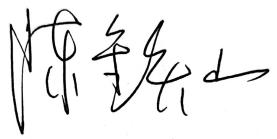 （盖单位公章）“一盏灯”的故事穿越时空，激荡在八十七年后的荧幕上，也在建党百年华诞前夕，跃然纸上。这篇报告文学文字简练，语言优美，人物形象刻画细腻，主人公的心理描写以及对话式的穿插手法，让这篇感人的真实故事更加丰满，读之有沉浸式的共鸣。该作品不仅是党史学习教育的好题材，也是向建党100周年献礼，不失为有思想、有温度、有品质的好作品。签名：（盖单位公章）“一盏灯”的故事穿越时空，激荡在八十七年后的荧幕上，也在建党百年华诞前夕，跃然纸上。这篇报告文学文字简练，语言优美，人物形象刻画细腻，主人公的心理描写以及对话式的穿插手法，让这篇感人的真实故事更加丰满，读之有沉浸式的共鸣。该作品不仅是党史学习教育的好题材，也是向建党100周年献礼，不失为有思想、有温度、有品质的好作品。签名：（盖单位公章）“一盏灯”的故事穿越时空，激荡在八十七年后的荧幕上，也在建党百年华诞前夕，跃然纸上。这篇报告文学文字简练，语言优美，人物形象刻画细腻，主人公的心理描写以及对话式的穿插手法，让这篇感人的真实故事更加丰满，读之有沉浸式的共鸣。该作品不仅是党史学习教育的好题材，也是向建党100周年献礼，不失为有思想、有温度、有品质的好作品。签名：（盖单位公章）“一盏灯”的故事穿越时空，激荡在八十七年后的荧幕上，也在建党百年华诞前夕，跃然纸上。这篇报告文学文字简练，语言优美，人物形象刻画细腻，主人公的心理描写以及对话式的穿插手法，让这篇感人的真实故事更加丰满，读之有沉浸式的共鸣。该作品不仅是党史学习教育的好题材，也是向建党100周年献礼，不失为有思想、有温度、有品质的好作品。签名：（盖单位公章）“一盏灯”的故事穿越时空，激荡在八十七年后的荧幕上，也在建党百年华诞前夕，跃然纸上。这篇报告文学文字简练，语言优美，人物形象刻画细腻，主人公的心理描写以及对话式的穿插手法，让这篇感人的真实故事更加丰满，读之有沉浸式的共鸣。该作品不仅是党史学习教育的好题材，也是向建党100周年献礼，不失为有思想、有温度、有品质的好作品。签名：（盖单位公章）“一盏灯”的故事穿越时空，激荡在八十七年后的荧幕上，也在建党百年华诞前夕，跃然纸上。这篇报告文学文字简练，语言优美，人物形象刻画细腻，主人公的心理描写以及对话式的穿插手法，让这篇感人的真实故事更加丰满，读之有沉浸式的共鸣。该作品不仅是党史学习教育的好题材，也是向建党100周年献礼，不失为有思想、有温度、有品质的好作品。签名：（盖单位公章）“一盏灯”的故事穿越时空，激荡在八十七年后的荧幕上，也在建党百年华诞前夕，跃然纸上。这篇报告文学文字简练，语言优美，人物形象刻画细腻，主人公的心理描写以及对话式的穿插手法，让这篇感人的真实故事更加丰满，读之有沉浸式的共鸣。该作品不仅是党史学习教育的好题材，也是向建党100周年献礼，不失为有思想、有温度、有品质的好作品。签名：（盖单位公章）“一盏灯”的故事穿越时空，激荡在八十七年后的荧幕上，也在建党百年华诞前夕，跃然纸上。这篇报告文学文字简练，语言优美，人物形象刻画细腻，主人公的心理描写以及对话式的穿插手法，让这篇感人的真实故事更加丰满，读之有沉浸式的共鸣。该作品不仅是党史学习教育的好题材，也是向建党100周年献礼，不失为有思想、有温度、有品质的好作品。签名：（盖单位公章）“一盏灯”的故事穿越时空，激荡在八十七年后的荧幕上，也在建党百年华诞前夕，跃然纸上。这篇报告文学文字简练，语言优美，人物形象刻画细腻，主人公的心理描写以及对话式的穿插手法，让这篇感人的真实故事更加丰满，读之有沉浸式的共鸣。该作品不仅是党史学习教育的好题材，也是向建党100周年献礼，不失为有思想、有温度、有品质的好作品。签名：（盖单位公章）“一盏灯”的故事穿越时空，激荡在八十七年后的荧幕上，也在建党百年华诞前夕，跃然纸上。这篇报告文学文字简练，语言优美，人物形象刻画细腻，主人公的心理描写以及对话式的穿插手法，让这篇感人的真实故事更加丰满，读之有沉浸式的共鸣。该作品不仅是党史学习教育的好题材，也是向建党100周年献礼，不失为有思想、有温度、有品质的好作品。签名：（盖单位公章）“一盏灯”的故事穿越时空，激荡在八十七年后的荧幕上，也在建党百年华诞前夕，跃然纸上。这篇报告文学文字简练，语言优美，人物形象刻画细腻，主人公的心理描写以及对话式的穿插手法，让这篇感人的真实故事更加丰满，读之有沉浸式的共鸣。该作品不仅是党史学习教育的好题材，也是向建党100周年献礼，不失为有思想、有温度、有品质的好作品。签名：（盖单位公章）“一盏灯”的故事穿越时空，激荡在八十七年后的荧幕上，也在建党百年华诞前夕，跃然纸上。这篇报告文学文字简练，语言优美，人物形象刻画细腻，主人公的心理描写以及对话式的穿插手法，让这篇感人的真实故事更加丰满，读之有沉浸式的共鸣。该作品不仅是党史学习教育的好题材，也是向建党100周年献礼，不失为有思想、有温度、有品质的好作品。签名：（盖单位公章）“一盏灯”的故事穿越时空，激荡在八十七年后的荧幕上，也在建党百年华诞前夕，跃然纸上。这篇报告文学文字简练，语言优美，人物形象刻画细腻，主人公的心理描写以及对话式的穿插手法，让这篇感人的真实故事更加丰满，读之有沉浸式的共鸣。该作品不仅是党史学习教育的好题材，也是向建党100周年献礼，不失为有思想、有温度、有品质的好作品。签名：（盖单位公章）联系人联系人联系人王筱莹王筱莹王筱莹电话05998827770059988277700599882777005998827770手机手机1505997019815059970198电子邮箱电子邮箱电子邮箱609607695@qq.com609607695@qq.com609607695@qq.com609607695@qq.com609607695@qq.com609607695@qq.com609607695@qq.com609607695@qq.com邮编邮编354200354200地址地址地址南平市延平区梅峰路45号闽北日报社南平市延平区梅峰路45号闽北日报社南平市延平区梅峰路45号闽北日报社南平市延平区梅峰路45号闽北日报社南平市延平区梅峰路45号闽北日报社南平市延平区梅峰路45号闽北日报社南平市延平区梅峰路45号闽北日报社南平市延平区梅峰路45号闽北日报社南平市延平区梅峰路45号闽北日报社南平市延平区梅峰路45号闽北日报社南平市延平区梅峰路45号闽北日报社南平市延平区梅峰路45号闽北日报社以下仅供自荐、他荐作品填报以下仅供自荐、他荐作品填报以下仅供自荐、他荐作品填报以下仅供自荐、他荐作品填报以下仅供自荐、他荐作品填报以下仅供自荐、他荐作品填报以下仅供自荐、他荐作品填报以下仅供自荐、他荐作品填报以下仅供自荐、他荐作品填报以下仅供自荐、他荐作品填报以下仅供自荐、他荐作品填报以下仅供自荐、他荐作品填报以下仅供自荐、他荐作品填报以下仅供自荐、他荐作品填报以下仅供自荐、他荐作品填报推荐人推荐人姓名姓名姓名手机手机推荐人推荐人单位职称单位职称单位职称推荐人推荐人姓名姓名姓名手机手机推荐人推荐人单位职称单位职称单位职称获奖项名称、等级获奖项名称、等级获奖项名称、等级获奖项名称、等级获奖项名称、等级